Número de inscripción:296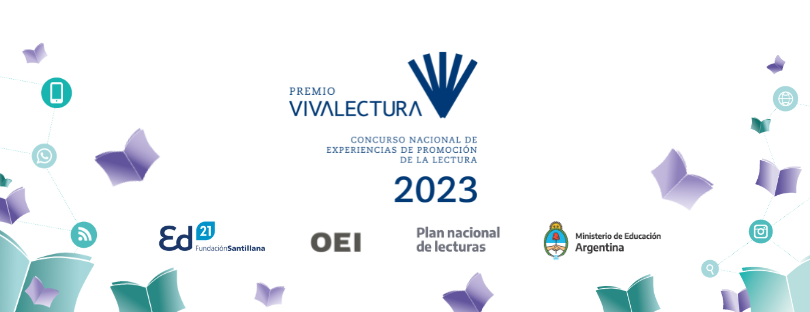 Apellido: ChausovskyNombre: Alexis ArielCategoría: SociedadNombre del proyecto: Paraná lee: recorridos literariosDatos de la institución*Editorial de la Universidad Nacional de Entre RíosBreve descripción de la institución y del contexto*La institución que lleva adelante el proyecto “Paraná lee: recorridos literarios” es la Editorial de la Universidad Nacional de Entre Ríos (EDUNER), en conjunto con la Editorial Municipal de Paraná (dependiente de la subsecretaría de cultura del gobierno municipal). Sus actividades se llevan a cabo en diferentes áreas del especio urbano de Paraná. Se propone generar experiencias de promoción de la lectura en conjunto con la ciudadanía local.Justificación (motivos por los que realiza el proyecto)*El proyecto “Paraná lee: recorridos literarios” es el producto de una decisión compartida por la Editorial de la Universidad Nacional de Entre Ríos (EDUNER) y la Editorial Municipal de Paraná. Se propone realizar recorridos de lectura en grupos guiados por animadores y animadoras en diferentes sitios de la capital entrerriana a partir de textos que aparecen en libros publicados por ambos sellos. La iniciativa surge de la inquietud generada al reconocer, por una parte, que la población de la ciudad desconoce los textos que se refieren al espacio que habita y, por otra, que es posible mirar el espacio urbano de una manera novedosa gracias a la lectura. Se asume, entonces, que habitar una ciudad es unirse a la lectura de los textos que la narran, que las historias del lugar donde se reside se revelan en los ensayos, fragmentos literarios e históricos. En este punto, la lectura no sólo habilita mundos posibles, sino que también invita a renovar el conocimiento de los mundos que aún persisten de manera silenciosa o pasan desapercibidos en los espacios ya conocidos. La idea se sustenta en los siguientes pilares: lecturas; libros, ediciones; instituciones ciudadanas; trabajo en red; reconocimiento del espacio urbano y sus patrimonios. En línea con lo postulado por Roger Chartier (1999) y Michèle Petit (2015), se entiende la lectura como una práctica sociocultural, que involucra tanto lo cognitivo como lo político y lo estético, en la que la valoración del contexto y de los actores que intervienen resultan esenciales. En los recorridos, la lectura de la palabra escrita se combina con la lectura de la ciudad y del mundo a partir de la mediación de las narraciones y las guías que llevaron adelante los guías responsables. Si leer es un derecho y el libro suele operar como una barrera simbólica y/o económica, es tarea indelegable del Estado el acercar lecturas diversas a los vecinos de una ciudad como, en este caso, lo es Paraná. Se vuelve necesario garantizar el acceso a la lectura y, a la vez, trazar una conexión de la comunidad con la historia de la ciudad y sus patrimonios histórico y cultural, material e inmaterial. La participación de la Municipalidad de Paraná y de la Universidad Nacional de Entre Ríos, sosteniendo su apertura al espacio público en un trabajo mancomunado, ha redundado en beneficio de la ciudadanía, involucrando a bibliotecas escolares y populares, centros culturales y comunitarios e instituciones culturales diversas. Algunas de las publicaciones seleccionadas para guiar los recorridos han sido Paraná, rosa de otoño e Intimidades monumentales de Paraná de Amaro Villanueva, Del pasado entrerriano. Cuentos y anécdotas paranaenses de Francisco D. Segovia, Aguafuertes fluviales de Paraná de Roberto Arlt, El junco y la corriente de Juan L. Ortiz (EDUNER), La huerta azul de Reynaldo Ros, Mujeres en las calles de María Mercado y Pájaros de nuestra tierra de Marcelino Román (Editorial Municipal de Paraná). Estas piezas brindaron la oportunidad para conocer los modos de mirar y de narrar la ciudad por parte de diferentes escritores y escritoras y, a la vez, permitieron percibir al espacio urbano que se transita cotidianamente de una manera diferente a la habitual, advirtiendo su historia desde la lectura y buscando transformar la percepción. Asimismo, se ha puesto de relieve junto a la ciudadanía el valor de los libros y de su edición como protagonistas de los patrimonios de una sociedad. El proyecto evidenció cómo la literatura puede dialogar con la geografía y el patrimonio, cómo los recorridos vivenciales de la ciudad -narrados a través de la literatura- se encuentran y confrontan con materiales de otro tipo (imagen, prensa, cartografía y archivos, entre otros), abriendo las perspectivas novedosas para interrogar lo conocido. Han surgido así nuevos intereses en el público por la construcción del paisaje urbano propiamente dicho, las maneras de contemplar el río, el puerto, la costa, el desarrollo de los oficios, los debates políticos, las tertulias culturales, los juegos y los deportes de antaño, las relaciones entre la naturaleza y la cultura.Objetivos (los resultados pretendidos)*• Instalar la lectura como práctica social y cultural. • Conocer la ciudad de Paraná a través de sus libros y autores. • Acercar el libro al público lector, distribuyéndolo en lugares no convencionales. • Promover la bibliodiversidad. • Consolidar un equipo de trabajo en torno a edición, libros y lecturas que permitan difundir y replicar en otros espacios experiencias exitosas. • Valorar los patrimonios histórico y cultural, material e inmaterial, a partir de las lecturas y las narraciones.Breve descripción del proyecto*A grandes rasgos, el proyecto ha tenido como centro de su desarrollo las actividades en el territorio urbano propiamente dichas. Para ello, las instituciones responsables definieron sitios de la ciudad a recorrer, bibliografía para guiar tales itinerarios y agentes culturales que animaran la lectura. Posteriormente, se ha convocado a la ciudadanía en general y, en particular, a quienes participan en la educación formal como estudiantes o docentes, a integrantes de bibliotecas populares y escolares, a estudiantes de carreras universitarias vinculadas con la literatura, la arquitectura y el urbanismo, la historia, la comunicación y la educación. En términos más precisos, se procedió de la siguiente manera: (A) Definir la conformación de un equipo de animadores y animadoras de la lectura. B) Convocatoria al público. C) La realización de los recorridos por el espacio urbano propiamente dichos, los cuales se concretaron en los meses de mayo y octubre. En el mes de mayo se llevó adelante el primer recorrido, enfocado específicamente en el puerto nuevo de la capital entrerriana; allí se rescataron historias poco conocidas, explicaciones del patrimonio y relatos de personajes con un grupo de veinte personas. El segundo y el tercer recorrido tuvieron lugar en el mes de octubre, en el contexto de la Feria del Libro organizada por la Municipalidad de Paraná; uno de ellos fue dedicado a la presencia de las mujeres en las calles; el otro se enfocó en el río y la memoria. Ambos itinerarios se llevaron a cabo en la costanera de Paraná, el Parque Urquiza y sus zonas aledañas. D) Formular una evaluación que permitiera continuar la iniciativa y las acciones conjuntas durante el año 2023, ampliando el público destinatario y el radio de lugares a recorrer. Público destinatario*El público destinatario de “Paraná lee: recorridos literarios” ha sido la población de Paraná en general. En términos particulares, se ha convocado a quienes integran instituciones de educación formal, bibliotecas populares y escolares, a estudiantes de carreras universitarias vinculadas con la literatura, la arquitectura y el urbanismo, la historia, las artes, la comunicación y la educación.Resultados (qué logros  se obtuvieron)*La propuesta tuvo una importante participación del público en general. Entre veinte y cuarenta personas provenientes de diferentes áreas de Paraná se sumaron a la propuesta. El recorrido por el puerto de Paraná contó con la participación de vecinos y vecinas de la zona, que llegaron espontáneamente a la actividad y compartieron relatos y anécdotas de diferentes períodos del lugar. Ello enriqueció las instancias de lectura y motivó diálogos entre habitantes de la ciudad. Los recorridos por la costanera, el Parque Urquiza y las zonas aledañas dieron lugar para que el reconocimiento de los sitios transitados no solo se produjera por las referencias de los libros, sino también por los temas que los reunieron. Así, entonces, la presencia de las mujeres en las calles y las relaciones entre el río y la memoria fueron la clave por las cuales se unieron la lectura y la ciudad.Sostenibilidad del proyecto (cómo se propone continuar con lo realizado)*A partir de lo realizado, se abrieron nuevas perspectivas para el proyecto a partir de sugerencias de quienes asistieron a los recorridos. En otras palabras, será la intención ampliar el radio de lugares alcanzados y los modos de transitarlos con lecturas. Tanto la Editorial de la Universidad Nacional de Entre Ríos como la Editorial Municipal se han comprometido con sostener los recorridos, disponiendo presupuesto específico para ello. El proyecto seguirá desarrollándose en (a) Plazas de Paraná, poniendo en valor sus historias, sus denominaciones, sus monumentos. (b) Recorrido por diferentes puntos de la ciudad en un colectivo urbano destinado a usos turísticos, que es ya empleado por el gobierno municipal. (c) Recorrido por calle Diamante, que fue una zona de juego ilegal y prostíbulos a inicios del siglo XX, lo cual se narra en libros publicados por ambas editoriales. Evaluación (acciones que se hicieron para conocer los logros alcanzados)*Se ha seguido a lo largo de “Paraná lee: recorridos literarios” un modo de evaluación formativa, que no sólo tuviera que aparecer como un añadido tras la realización de los itinerarios colectivos de lectura, sino que atravesara cada instancia de cada actividad. Así, entonces, el proceso mismo de prosecución del proyecto ha constituido un camino de construcción conjunta del conocimiento destinado a la mejora de las actividades por venir. De todos modos, es cierto que la evaluación se ha basado en la observación del cumplimiento de los objetivos inicialmente pautados, lo cual se produjo en gran medida. Así, entonces, la asistencia sostenida a cada uno de los recorridos ha sido tomado como una referencia ineludible, y ha demostrado el cumplimiento de los objetivos. Ello se ha complementado con la consideración del impacto expresado en la cantidad de asistentes, en las ventas de libros de ambas editoriales, y en la iniciativa del público para continuar con el proyecto. Bibliografía (sólo la utilizada para el proyecto)*De consulta - S. Alderoqui (2012), Paseos urbanos. El arte de caminar como práctica pedagógica, Lugar, Buenos Aires. - A. Borsuk (2020), El libro expandido, Ampersand, Buenos Aires. - R. Chartier (1999), Cultura escrita, literatura e historia. Coacciones transgredidas y libertades restringidas, Fondo de Cultura Económica, Buenos Aires. - M. Petit (2015), Leer el mundo: Experiencias actuales de transmisión cultural, Fondo de Cultura Económica, Buenos Aires. Utilizada para desarrollar el proyecto - R. Arlt (2015), Aguafuertes fluviales de Paraná, EDUNER, Paraná. - M. Mercado (2021), Mujeres en las calles, Editorial Municipal, Paraná. - J. L. Ortiz (2013), El junco y la corriente, EDUNER, Paraná. - M. Román (2020), Pájaros de nuestra tierra, Editorial Municipal, Paraná. - R. Ros (2020), La huerta azul, Editorial Municipal, Paraná. - F. D. Segovia (2017), Del pasado entrerriano. Cuentos y anécdotas paranaenses, EDUNER, Paraná. - A. Villanueva (2013), Paraná, rosa de otoño, EDUNER, Paraná. - A. Villanueva (2021), Intimidades monumentales de Paraná, EDUNER, Paraná. 